SNCC.F.033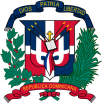 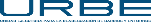 Fecha: 1/2/2022Unidad Ejecutora Para La Readecuación de Barrios y Entornos (URBE)OFERTA ECONÓMICAPágina 1 de 1NOMBRE DEL OFERENTE: KELNET COMPUTERKelvin de la Rosa en calidad de GERENTE, debidamente autorizado para actuar en nombre y representación de KELNET COMPUTER SRLFavor indicar en este formulario:Tiempo de entrega, Crédito, Garantías y demás condiciones del proceso1 Si aplica.2 Si aplica.DISTRIBUCIÓN Y COPIASOriginal 1 - Expediente de Compras/UR.02.2011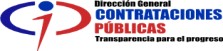 Item No.Descripción del Bien, Servicio u ObraUnidad de medida1Cantidad2Precio UnitarioITBISPrecio Unitario Final1SILLON TECNICO GIRATORIOUN 648,7001,56610,266VALOR TOTAL DE LA OFERTA:	RD$ 657,024.00VALOR TOTAL DE LA OFERTA:	RD$ 657,024.00VALOR TOTAL DE LA OFERTA:	RD$ 657,024.00VALOR TOTAL DE LA OFERTA:	RD$ 657,024.00VALOR TOTAL DE LA OFERTA:	RD$ 657,024.00VALOR TOTAL DE LA OFERTA:	RD$ 657,024.00VALOR TOTAL DE LA OFERTA:	RD$ 657,024.00Valor total de la oferta en letras: Seiscientos cincuenta y siete mil veinticuatro con cero (centavos o centésimos)Valor total de la oferta en letras: Seiscientos cincuenta y siete mil veinticuatro con cero (centavos o centésimos)Valor total de la oferta en letras: Seiscientos cincuenta y siete mil veinticuatro con cero (centavos o centésimos)Valor total de la oferta en letras: Seiscientos cincuenta y siete mil veinticuatro con cero (centavos o centésimos)Valor total de la oferta en letras: Seiscientos cincuenta y siete mil veinticuatro con cero (centavos o centésimos)Valor total de la oferta en letras: Seiscientos cincuenta y siete mil veinticuatro con cero (centavos o centésimos)Valor total de la oferta en letras: Seiscientos cincuenta y siete mil veinticuatro con cero (centavos o centésimos)